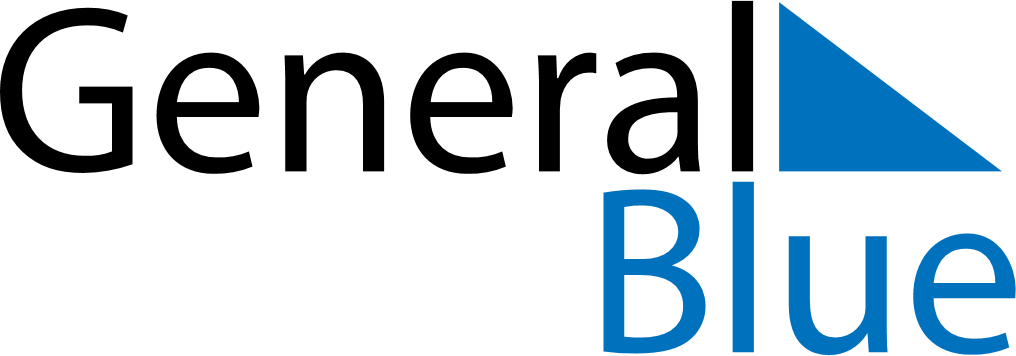 February 2028February 2028February 2028BoliviaBoliviaMondayTuesdayWednesdayThursdayFridaySaturdaySunday123456Feast of the Virgin of Candelaria7891011121314151617181920212223242526272829Shrove MondayShrove Tuesday